Памятки о соблюдении правил дорожного движения.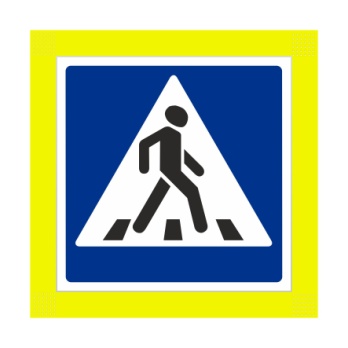 Знай и обязательно соблюдай следующие правила дорожного движения:- ходи только по тротуару, придерживаясь правой стороны;- там, где нет тротуаров, иди по левому краю дороги, навстречу движущемуся транспорту;- подчиняйся сигналам светофора и только при зеленом свете переходите улицу;- прежде, чем начать переход, убедитесь в его безопасности;- не выходи внезапно перед идущим транспортом: помни, никакаямашина мгновенно остановиться не может.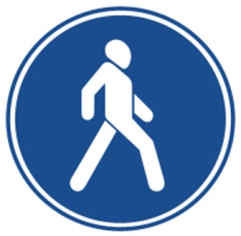 Дорогие ребята!                                                     Изучите и запомните эти требования Правил дорожного движения:- переходя улицу, следите за сигналами светофора;- никогда не перебегайте улицу перед близко движущимся транспортом;- пересекать проезжую часть разрешается по пешеходным переходам и на перекрестках по линии тротуаров или обочин;- стоящий автобус, троллейбус, автомобиль нельзя обходить ни спереди, ни сзади, а необходимо дойти до пешеходного перехода или перекрестка;-опасно устраивать игры вблизи дороги, а также выбегать на проезжую часть из – за  зданий, деревьев, стоящего транспорта;- на велосипеде можно кататься только во дворах или на специально оборудованных площадках. Ездить на велосипеде по дорогам разрешается только с 14 лет.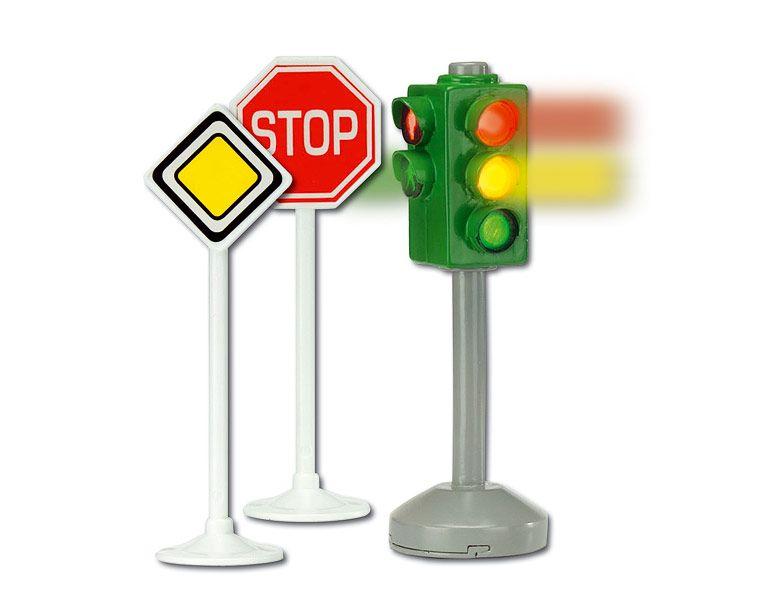 